АНАЛИТИЧЕСКАЯ ЗАПИСКА ОБ ИНВЕСТИЦИОННОЙ ДЕЯТЕЛЬНОСТИ В ГОРОДЕ ПЕРМИ ЗА 9 МЕСЯЦЕВ 2019 ГОДА.По итогам 9 месяцев 2019 года наблюдается не значительное увеличение экономической активности предприятий города Перми. Основные показатели деятельности организаций выросли в сравнении с аналогичным периодом прошлого года:Оборот крупных и средних организаций в действующих ценах вырос на 0,3% и составил 874 143,9 млн. руб. Наибольшее увеличение оборота наблюдается по следующим видам деятельности:- сельское, лесное хозяйство, охота, рыболовство и рыбоводство 
(на 15,1%);- добыча полезных ископаемых (на 18,4%);- деятельность по операциям с недвижимым имуществом (на 51,8%);- деятельность профессиональная, научная и техническая (на 13,4%);- государственное управление и обеспечение военной безопасности, социальное обеспечение (на 27,2%);- деятельность в области здравоохранения и социальных услуг 
(на 17,6%);- деятельность в области культуры, спорта, организации досуга и развлечений (на 15,4%)Несмотря на общее увеличение, по некоторым видам экономической деятельности прослеживается снижение оборота:- наибольшее снижение произошло по направлению деятельности гостиниц и предприятий общественного питания (на 29,3%);- водоснабжение; водоотведение, организация сбора и утилизации отходов, деятельность по ликвидации загрязнений (на 7,9%)- торговля оптовая и розничная, ремонт автотранспортных средств и мотоциклов (на 8,0%);- деятельность административная и сопутствующие дополнительные услуги (5,0%);- образование (на 2,4%);По объему отгруженной продукции собственного производства,  выполненных работ и услуг отмечено не значительное снижение (0,2%) в сравнении с аналогичным периодом 2018 года и составляет 629 722,2 млн.руб. Наибольший рост наблюдается по следующим видам деятельности:- сельское, лесное хозяйство, охота, рыболовство и рыбоводство 
(на 22,7%);- добыча полезных ископаемых (на 21,2%)- транспортировка и хранение (на 9,7%);- деятельность по операциям с недвижимым имуществом (на 10,9%);- государственное управление и обеспечение военной безопасности, социальное обеспечение (на 16,7%);- деятельность в области здравоохранения и социальных услуг 
(на 17,4%);- деятельность в области культуры, спорта, организации досуга и развлечений (27,6%).При общем увеличении по некоторым видам экономической деятельности прослеживается снижение объема отгруженной продукции собственного производства, выполненных работ и услуг по предприятиям города:- торговля оптовая и розничная, ремонт автотранспортных средств и мотоциклов (на 11,9%);- деятельность финансовая и страховая (на 39,9%);- предоставление прочих видов услуг (на 43,4%);- деятельность административная и сопутствующие дополнительные услуги (на 11,5%);- образование (на 8,1%)- деятельность гостиниц и предприятий общественного питания 
(на 6,1%).- предоставление прочих видов услуг (на 72,2%).Среднемесячная заработная плата работников крупных и средних предприятий города за январь - август 2019 года составила 46 470,0 руб., что на 7,1% выше, чем за аналогичный период 2018 года. За 9 месяцев 2019 года введено эксплуатацию 225 976,00 кв.м. жилья (всего), что на 0,6% меньше, чем за аналогичный период 2018 года. Индивидуальных жилых домов за январь-сентябрь 2019 года введено в эксплуатацию на 46,3% (85 726 кв.м) больше, чем за январь-сентябрь 
2018 года. В 3 квартале 2019 года введены в эксплуатацию следующие объекты:	- строительство нового производства диоктилтерефталата мощностью 100 тыс/тонн в год АО «Сибур-Химпром» (г.Пермь, ул.Промышленная, 98);	- многофукциональный миграционный центр Пермского края (Застройщик-ГКУ «Управление капитального строительства Пермского края» г.Пермь, ул.Ласьвинская, 98к);	- жилые дома по адресам ул.Кронштадская,45, ул. Косякова, 14, пр.Декабристов, 21, ул.Красные казармы,69.18.11.2020Начальник департамента экономики и промышленной политикиадминистрации города Перми                                                      А.А.КузнецовТаблица 1Экономическая активность организаций города Перми за январь-сентябрь 2019 года.Таблица 2Ввод в действие общей площади жилых домовОсновные показателиОборот организаций по видам экономической деятельности, млн. руб.,                                          в действующих ценахОборот организаций по видам экономической деятельности, млн. руб.,                                          в действующих ценахОборот организаций по видам экономической деятельности, млн. руб.,                                          в действующих ценахОбъем отгруженной продукции собственного производства, выполненных работ и услуг, млн. руб.,                                                   в действующих ценахОбъем отгруженной продукции собственного производства, выполненных работ и услуг, млн. руб.,                                                   в действующих ценахОбъем отгруженной продукции собственного производства, выполненных работ и услуг, млн. руб.,                                                   в действующих ценахОсновные показателиЯнварь-сентябрь2019 г.в % к январю-сентябрю 2018 г.в % к январю-сентябрю 2018 г.Январь-сентябрь2019 г.в % к январю-сентябрю 2018 г.в % к январю-сентябрю 2018 г.Всего874 143,9100,3629 722,299,8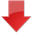 из них:сельское, лесное хозяйство, охота, рыболовство и рыбоводство411,0115,1433,3122,7добыча полезных ископаемых3 790,218,42 904,0121,2обрабатывающие производства504 481,1101,3474 149,198,7обеспечение электрической энергией, газом и паром; кондиционирование воздуха87 817,3105,047 220,1103,8водоснабжение; водоотведение, организация сбора и утилизации отходов, деятельность по ликвидации загрязнений7 189,392,18 934,697,4строительство13 198,7100,612 433,696,9торговля оптовая и розничная; ремонт автотранспортных средств и мотоциклов175 289,592,05 176,688,1транспортировка и хранение10 207,6108,511 109,2109,7деятельность гостиниц и предприятий общественного питания1 122,470,71 649,393,9деятельность в области информации и связи24 591,9108,021 538,7104,5деятельность финансовая и страховаян/дн/дК60,1деятельность по операциям с недвижимым имуществом2 139,8151,83 801,5110,9деятельность профессиональная, научная и техническая16 155,2113,413 214,099,7деятельность административная и сопутствующие дополнительные услуги3 728,995,04 372,588,5государственное управление и обеспечение военной безопасности; социальное обеспечение459,2127,2406,8116,7образование5 079,697,63 912,595,1деятельность в области здравоохранения и социальных услуг16 877,9117,617 009,3117,4деятельность в области культуры, спорта, организации досуга и развлечений1 082,9115,41 150,4127,6предоставление прочих видов услуг521,4101,9К72,2* без субъектов малого предпринимательства и организаций с численностью до 15 человек* без субъектов малого предпринимательства и организаций с численностью до 15 человек* без субъектов малого предпринимательства и организаций с численностью до 15 человек* без субъектов малого предпринимательства и организаций с численностью до 15 человек* без субъектов малого предпринимательства и организаций с численностью до 15 человек* без субъектов малого предпринимательства и организаций с численностью до 15 человек* без субъектов малого предпринимательства и организаций с численностью до 15 человекНаименование показателяЯнварь-сентябрь 2019 г.,кв.мВ % к январю-сентябрю 2018 г.В % к январю-сентябрю 2018 г.Всего по городу Перми225 97699,4в том числе по районам:Дзержинский8 67913,7Индустриальный45 980в 4,7 р..Кировский11 34730,5Ленинский2 606-Мотовилихинский28 775101,6Орджоникидзевский8 00270,2Свердловский34 861185,6Индивидуальное жилищное строительство85 726146,3